Prezado Colaborador;O correto preenchimento de todos os campos deste formulário é de crucial importância para nossa empresa.Deste modo solicitamos a leitura atenta a todos os campos.Cópia dos seguintes documentos:Cadastro de Pessoas Físicas (CPF);Título de Eleitor;Certidão de Alistamento Militar/Reservista;Cópia do cartão do PIS/PASEP/Inscrição INSS;Registro Geral (RG)Certidão de Casamento ou nascimento;Comprovante de Residência(validade de 60 dias);Comprovante de Escolaridade;Cópia do cartão de conta corrente do Sicoob Macieira SC(conta onde é efetuado o crédito do salário mensal);Cópia do RG/Certidão de Nascimento e CPF dos dependentes;Cópia dos itens da Carteira de Trabalho: Número e Série, Qualificação Civil, Data de emissão,  Alterações de Identidade,.CNH quando for o caso;Certidão de antecedentes criminais;Certidão da justiça eleitoral;Declaração de bens;Declaração de não acumulo de cargos;Declaração de não ter sofrido penalidades em exercício de função pública;Foto 3x4;Exame admissional (segundas e quintas 12:15 horas no hospital de Arroio Trinta, outras datas ligar 49 35661006 PORTALMED e ver disponibilidade) –			 EXAMES EXIGIDOS:Hemograma Completo;Raio X Lombo Cervical;Acuidade Visual;Audiometria;Eletrocardiograma (exame apenas para cargo de Motorista e Operadores de máquinas médias e pesadas);Eletroencefalograma exame apenas para cargo de Motorista e Operadores de máquinas médias e pesadas);Consulta de qualificação cadastral, deve estar correta (http://portal.esocial.gov.br/institucional/consulta-qualificacao-cadastral ou digitar no google Consulta de qualificação cadastral)O PREENCHIMENTO E A CÓPIA DOS DOCUMENTOS DEVERÃO SER ENTREGUES AOS RESPONSÁVEIS DOS SETORES NO PRAZO DE 10 DIAS ÚTEIS.DECLARAÇÃODeclaro para os devidos fins que as informações constantes desse formulário são fieis à verdade e condizentes com a realidade dos fatos à época.Declaro que todas as informações mencionadas nesse formulário foram extraídas dos documentos são da minha inteira responsabilidade.Além disso, fui informado que se houver qualquer alteração nesta Declaração, a mesma deverá ser modificada junto ao Departamento de Recursos Humanos.Por fim, fico ciente que através desse documento a falsidade das informações configura crime previsto no Código Penal Brasileiro e passível de apuração na forma da Lei.Nada mais a declarar, e ciente das responsabilidades pelas declarações prestadas, firmo a presente. 	, 	de 	de 20___ Assinatura do Trabalhador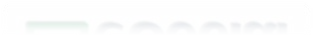 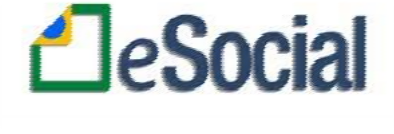 FORMULÁRIO DE CADASTRO DE TRABALHADOR PARA O e - SocialNº de Controle01Dados do Trabalhador02Nome do Trabalhador:03CPF:04Matrícula do Trabalhador na empresa: RESTRITO AO DP05Número de Inscrição do Segurado (NIS) PIS/PASEP/INSS:06Nacionalidade:07Código do país de nascimento: RESTRITO AO DP08Código do país de nacionalidade do trabalhador: RESTRITO AO DP09Nome da mãe:10Nome da pai:11Data de nascimento:12Local de nascimento:13Código do município de nascimento: RESTRITO AO DP14Unidade de Federação:15Estado civil:( ) Solteiro ( ) Casado ( ) Divorciado ( ) Viúvo ( ) União Estável ( ) Outros16Sexo: ( ) Masculino ( ) Feminino17Raça e Cor: ( )Indígena ( ) Branca ( ) Negra( ) Amarela de origem japonesa, coreana etc.( )Parda (parada ou declarada como mulata, cabocla, cafuza, mameluca ou mestiça de negro com pessoa de outra cor ou raça( ) Não informadoCor dos olhos:                                   Altura :                           peso:Doador de órgãos (  ) sim  (  )não Grupo sanguíneo:  18Dados Complementares do Trabalhador19Residente no Exterior: ( ) Sim ( ) Não20Endereço:21Número:22Bairro:23Complemento:24Cidade:25Código do município: RESTRITO AO DP26CEP:27Código do endereço postal: RESTRITO AO DP28País:29Código do país: RESTRITO AO DP30Residência própria: ( ) Sim ( ) Não31Comprada com recursos do FGTS: ( ) Sim ( ) NãoDocumentos de Identificação32Número da CTPS:33Série da CTPS:34Unidade de Federação da expedição da CTPS:35Tipo de documento de identificação:( ) RIC – Registro de Identidade Único ( ) RG – Registro Geral( ) RNE – Registro Nacional de Estrangeiro( ) OC – Número de Registro em órgão de Classe ( ) CNH – Carteira Nacional de Habilitação36Número do documento de identificação:37Data da expedição do documento:38Órgão emissor do documento:39Data da Validade do documento:Informações de Contato40Número de telefone fixo do trabalhador:41Número de telefone móvel do trabalhador:42Endereço eletrônico principal:43Endereço eletrônico secundário:Escolaridade44Grau de Instrução do trabalhador:45( ) 01 – Analfabeto( ) 02 – Até a 4º série incompleta do ensino fundamental (antigo 1º grau ou primário), ou que tenha se alfabetizado sem ter freqüentado escola regular( ) 03 – 4º série completa do ensino fundamental (antigo 1º grau ou ginásio) ( ) 04 – Da 5º a 8º série do ensino fundamental (antigo 1º grau ou ginásio)( ) 05 – Ensino fundamental completo (antigo 1º grau, primário ou ginásio) ( ) 06 – Ensino médio incompleto (antigo 2º grau, secundário ou colegial)( ) 07 – Ensino médico completo (antigo 2º grau, secundário ou colegial) ( ) 08 – Educação Superior incompleta( ) 09 – Educação Superior completa ( ) 10 – Pós Graduação( ) 11 – Mestrado( ) 12 - Doutorado46Trabalhador estrangeiro47Data da chegada do trabalhador ao Brasil, em caso de estrangeiro:48Data de naturalização brasileira em caso de estrangeiro naturalizado:49Condição de casado com brasileiros em caso de trabalhador estrangeiro: ( ) Sim(  ) Não50Se o trabalhador estrangeiro tem filhos com brasileiro: ( ) Sim(  ) NãoPessoa com deficiência51Deficiência motora: ( ) Sim(  ) Não52Deficiência visual: ( ) Sim(  ) Não53Deficiência auditiva: ( ) Sim(  ) Não54Reabilitado ( ) Sim(  ) Não55Observações:Informações bancárias56Código do banco:57Tipo da Conta:( ) Conta Concorrente ( ) Conta poupança58Código da agência:59Conta bancária:Dependentes60Tipos de dependentes, conforme tabela:( ) 01 – Cônjuge ou companheiro (a) com o (a) qual tenha filho ou viva a mais de 5 (cinco) anos;( ) 02 – Filho (a) ou enteado (a) até 21 (vinte e um) anos;( ) 03 – Filho (a) ou enteado (a) universitário (a) ou cursando escola técnica de 2º grau, até 24 (vinte e quatro) anos;( ) 04 – Filho (a) ou enteado (a) em qualquer idade, quando incapacitado física e/ou mentalmente para o trabalho;( ) 05 – Irmão (a), neto (a) ou bisneto (a) sem arrimo dos pais, do (a) qual detenha a guarda judicial, até 21 (vinte um) anos;( ) 06 – Irmão (a), neto (a) ou bisneto (a) sem arrimo dos pais,com idade até 24 anos, se ainda estiver cursando estabelecimento de nível superior ou escola técnica de 2º grau, desde que tenha detido sua guarda judicial até os 21 anos;( ) 07 - Irmão (a), neto (a) ou bisneto (a) sem arrimo dos pais, do (a) qual detenha a guarda judicial, em qualquer idade, quando incapacitado física e/ou mentalmente para o trabalho;( ) 08 – Pais,avós e bisavós;( ) 09- Menor pobre, até 21 (vinte e um anos), que crie e eduque e do qual detenha a guarda judicial;( ) 10 – A pessoa absolutamente incapaz, da qual seja tutor ou curador.61Nome de cada dependente com sua respectiva data de nascimento e CPF se houver:62Dependentes para fins de IRRF: ( ) Sim(  ) Não63Dependentes para fins de Salário-Família:( ) Sim( ) nãoInformações do vínculo de emprego64Data de admissão:65Tipo de admissão do trabalhador: RESTRITO AO DP( ) 01 - Admissão;( ) 02- Transferência de empresa do mesmo grupo econômico; ( ) 03 – Admissão por sucessão, incorporação ou fusão;( ) 04- Trabalhador cedido66Indicativo de admissão: ( ) 01 - Normal;( ) 02 – Decorrente de ação fiscal;( ) 03 – Decorrente de decisão judicial67Tipo de vínculo trabalhista: RESTRITO AO DP( ) 01 – Trabalho Urbano ( ) 02 – Trabalho Rural68Informe se houver reintegração na empresa por decisão judicial ou amigável: ( ) Sim( ) N69Primeiro emprego:(  ) Sim(  ) Não70Observações:Dados gerais do contrato71Múltiplos vínculos trabalhistas: ( ) Sim ( ) NãoNome da empresa: CNPJ:Remuneração na empresa: Comentários:72Tipo de regime trabalhista: RESTRITO AO DP ( ) Consolidação das Leis do Trabalho (CLT) ( ) Regime Jurídico Único (RJU)( ) Regime Jurídico Próprio (RJP)]73Tipo de regime previdenciário: RESTRITO AO DP( ) Regime Geral da Previdência Social (RGPS)( ) Regime Próprio da Previdência Social (RPPS)( ) Regime Próprio da Previdência Social no Exterior (RPPE)Duração do contrato de trabalho74Tipo de contrato de trabalho:( ) Contrato de trabalho por prazo indeterminado ( ) Contrato de trabalho por prazo determinado75Data do término do contrato de trabalho por prazo determinado76Cargo/Função:- Descrição sobre a função desempenhada:77Dias da semana a qual trabalha:( ) 01 – Segunda-feira ( ) 02 –terça-feira( ) 03 - quarta-feira ( ) 04 - quinta-feira ( ) 05 - sexta-feira ( ) 06 – Sábado( ) 07 - DomingoFiliação sindical78CNPJ do sindicato: RESTRITO AO DPTrabalhador sem vínculo de emprego (Estagiário)79Data de início do estágio:80Categoria do trabalhador:81Natureza do estágio: ( ) O - Obrigatório( ) N – Não obrigatório82Nível:( ) 1 – Fundamental ( ) 2 – Médio ( )Formação Profissional ( ) 4 – Superior83Área de atuação do estagiário:84Valor da bolsa recebida:85Data prevista para o término do estágio:86Nome da instituição de ensino:87CNPJ da instituição de ensino:88Endereço da instituição de ensino:89Número:90Bairro:91Unidade de federação da instituição de ensino: